Ситуации, которые могут спровоцировать самоубийство ребенка:- Конфликтные отношения в семье;-Насилие в семье (физическое, психическое, сексуальное);\- Недостаток внимания и заботы;- Авторитарное властное поведение родителей; - Развод родителей;- Психические отклонения у родителей;- История самоубийства и суицидальные попытки в семье;- Смерть значимого человека;- Разрыв отношений с любимым человеком;- Конфликты со сверстниками;- Переживание обидной, несправедливой, оскорбительной ситуации, унижающей чувство собственного достоинства;- Постоянные издевательства, запугивание со стороны сверстников;- Высокие требования к учебе и ожидание результатов, которых подростку сложно достичь.- Нежелательная беременность, аборт и его последствия;- ВИЧ-инфекция или заражение другой болезнью, передающейся половым путем;- Серьезная физическая болезнь;- Психические расстройства ребенка (депрессия, психоз, дезадаптация, отклоняющееся поведение).Профилактика детского суицида позволит избежать смерти ребенка. Главное, чтобы родители смогли вовремя увидеть проблему. Необходимо следить за поведением и эмоциями подростка.Факторы, которые указывают на детский суицид:1. Неуместные разговоры на тему смерти и интерес к фильмам такого содержания и статьям в интернете.2. Одиночество, явный признак депрессии. А депрессия способна подтолкнуть ребенка к страшному.3. Разговоры о том, что ребенок никому не нужен и если он исчезнет, никто не заметит;4. Обратите внимание на музыку, которую слушают дети. И всегда интересуйтесь что ребенок рисует. Такое творчество может рассказать о многих переживаниях малыша.Очень часто причиной детского суицида становиться банальное привлечение внимания. Так дети говорят о своем Если вдруг ребенок замечен в странном расположении духа не оставляйте его наедине. Как можно часто интересуйтесь проблемами ребенка и разговаривайте с ним. Иногда стоит обратиться за помощью к детским психологам.На территории Смоленской области действует единый детский телефон доверия 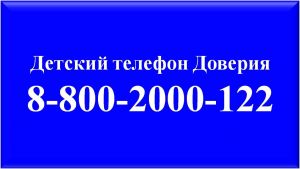 одиночестве и хотят быть услышанными. Часто такие попытки заканчиваются инвалидностью, в худшем случае смертью.Если суицид не удалось избежать, но ребенка сумели спасти, то главное укротить свой гнев. Нельзя ругать ребенка, напротив необходимо показать, что ребенок вам очень дорог. После чего проведите с ними беседу для определения настоящей причины. Нужно мирно и спокойно вести беседы и ни в коем случае не обвинять. При необходимости запишитесь к семейному психологу, пусть специалист пообщается с вашим ребенком. Неустроенная причина всегда приведёт к повторной попытке самоубийства и тогда будет поздно наверняка.Действия родителей по профилактике детского суицида. Если хоть что-то в поведении вашего ребенка вам показалось странным, либо тревожным, немедленно бросайте все свои дела и старайтесь практически все время проводить рядом с ребенком до тех пор, пока не будете твердо уверенны в том, что суицидальное настроение вашего ребенка ушло без следа. БейтеКДН и ЗП Темкинского районаСмоленской областиОрган по опеке и попечительству Администрации МО «Темкинский район» Смоленской областиПАМЯТКА«ПРофилактика ДЕТСКОГО СУИЦИДА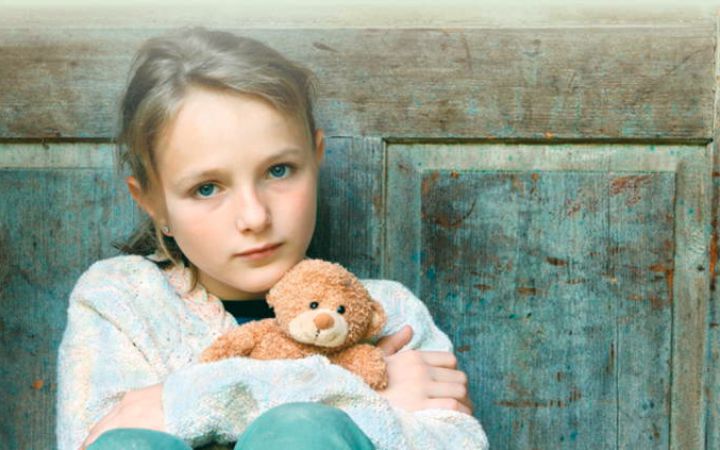 с. Темкино 2017 г.тревогу! Не ждите, что всё пройдёт само собой. Остановите его, подошедшего слишком близко к опасной черте. Ведь, возможно, ваши сын или дочь стоят уже у самого края. И уж ни в коем случае постарайтесь не совершить роковой ошибки – нечаянно подтолкнув собственного ребёнка в адскую пропасть только оттого, что его трагедия показалась вам маленькой, несущественной. Если же вы не в состоянии самостоятельно справиться с существующей проблемой, не стесняйтесь и немедленно обращайтесь за помощью к детским психологам или даже психиатрам.Психологами доказан тот факт,  что зачастую подростки совершают попытку самоубийства не потому, что на самом деле хотят умереть. Причиной подобной попытки суицида становится банальное желание привлечь к себе внимание окружающих, своеобразный крик о помощи. Для таких детей перерезанные вены или таблетки являются лишь своеобразным способом заявить миру о степени своего отчаяния. Однако очень часто подобные попытки обратить на себя внимание приводят к инвалидности, а то и к смерти ребенка.